APPEL A MANIFESTATION D’INTERET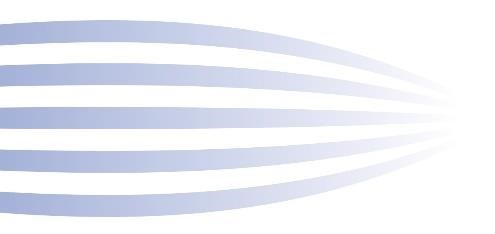 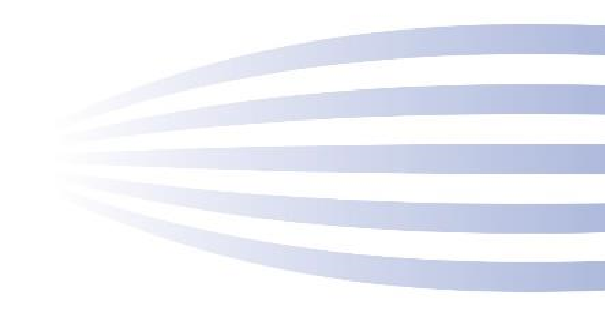  HOTEL-RESTAURATIONAEROPORT BREST BRETAGNE Données marketing  ANNEXE 5 	I. 	Présentation de l’aéroport Brest Bretagne Le Conseil Régional de Bretagne a confié à la SAS Aéroports Bretagne Ouest, dans le cadre d’une convention de Délégation de Service Public signée le 08 octobre 2016, l’exploitation et la gestion de l’Aéroport Brest Bretagne pour une durée de 20 ans à compter du 1er janvier 2017 (soit jusqu’au 31 décembre 2036). 1er aéroport breton avec 1,1 million de passagers annuel 2e aéroport de l’Ouest après Nantes Atlantique 17e aéroport de France  En 2018 l’aéroport Brest Bretagne a conforté sa position parmi les aéroports accueillant plus d’un million cent mille passagers annuels avec un total de 1 104 699 passagers, soit une hausse de 5,55%. L’objectif est d’atteindre 2 millions de passagers en 2036. Le nombre de mouvements commerciaux (14 020) est en augmentation de 1% par rapport à 2017. Plus d’une quarantaine de destinations sont proposées soit en vols réguliers soit en vols vacances au départ de l’aéroport Brest Bretagne. 13 compagnies aériennes régulières opèrent ou vont opérer sur la plateforme : Aegean Airlines, Air France, Chalair, easyJet, Finist’Air, Flybe, Hop ! Nouvelair, Ryanair, Smartwings, Tui Fly, Volotea, Vueling. En été 2018, 6 nouvelles lignes sont venues étoffer le programme des vols au départ de Brest : Figari, Tenerife, Agadir, Lille, Athènes et Corfou. Pour l’hiver 2018/2019 3 nouvelles lignes régulières ont vu le jour : Fès au Maroc, Pau et Genève. Pour 2019 les nouvelles lignes vont permettre un développement à l’international parce que sur les 6 nouvelles lignes régulières, 5 sont Européennes : Amsterdam, Londres, Olbia, Palma et Porto ainsi que Nice pour la France. Les autres lignes régulières sont : Ajaccio, Barcelone, Bastia, Birmingham, Bordeaux, Héraklion, Lanzarote, Lyon, Marrakech, Marseille, Montpellier, Ouessant, Paris-Orly, Paris-Charles-de-Gaulle, Southampton, Toulon et Toulouse. Pour les destinations vacances, le contexte mondial a conduit à un recentrage des destinations sur l’Europe.  2 nouveautés en 2019 : Innsbruck en Autriche et Ivalo en Laponie. Sinon les destinations vacances restent stables avec la Bulgarie, le Cap Vert, la Corse, Dubrovnik, Funchal, Fuerteventura, Héraklion, Malaga, Malte, le Maroc, Palerme, Palma, Porto-Lisbonne, Pula, Rhodes, Rome, Santorin ou la Tunisie. Pas loin d’une vingtaine de tour-opérateurs opèrent à partir de la plateforme brestoise : Corsicatours, Fram, FTI, Héliades, Jet Tours, Look Voyages, Marmara, Ollandini, Ôvoyages, Plein Vent, Salaün Holidays, Thalasson°1, Top of Travel, Travel Europe-Visit Europe, TUI, Voyages Internationaux… Statistiques au 31 décembre 2018 Typologie de passagers sur les lignes régulières françaises (Etude 2015) 1388 questionnaires ont été passés auprès des passagers empruntant des vols réguliers français en 2014/2015, représentant plus de 2000 voyageurs. Les personnes étaient enquêtées uniquement au départ de l’aéroport Brest Bretagne. 58% des clients interrogés sont des résidents. 93% des passagers interrogés sont des adultes. Les « 50 ans et + » sont proportionnellement plus nombreux à fréquenter l’aéroport. Les catégories « retraités » et « techniciens, cadres moyens, instituteurs » sont les plus présentes (22% chacune). Elles ont progressé respectivement de 7 points et de 3 points par rapport à la dernière enquête réalisée en 2008. Vient ensuite avec 21% la catégorie « profession libérale, ingénieur, cadre supérieur ». 65% des passagers interrogés voyagent seuls dont autant d’hommes que de femmes. Lieux de résidence 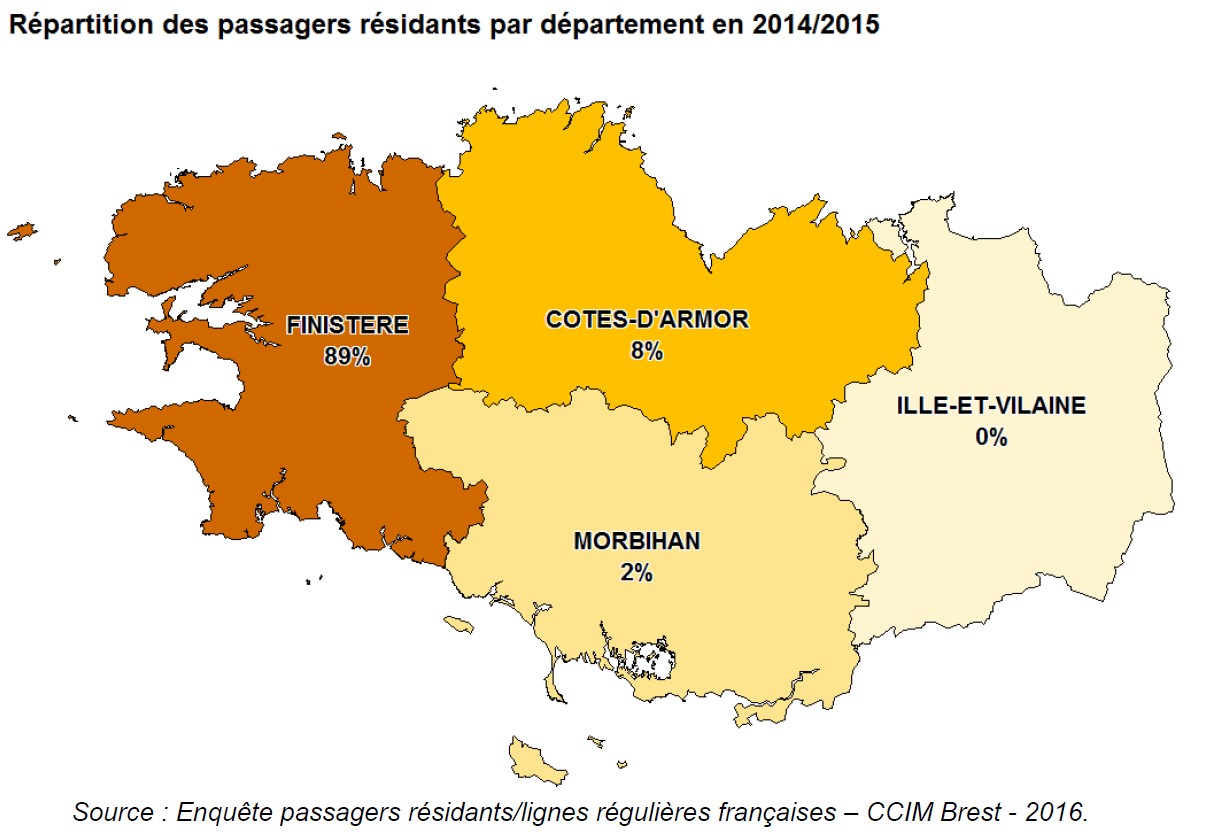 	II. 	Zone de chalandise   Aéroport Brest Bretagne : La zone de chalandise de Brest recouvre la totalité du département du Finistère auquel s’ajoute la partie Ouest des Côtes-d’Armor (Guingamp, Lannion, le Trégor et en limite de zone Saint Brieuc) ainsi que la partie Ouest du Morbihan (limite de zone : Lorient). Les zones de chalandise de Brest et de Quimper se recouvrent en quasi-totalité.       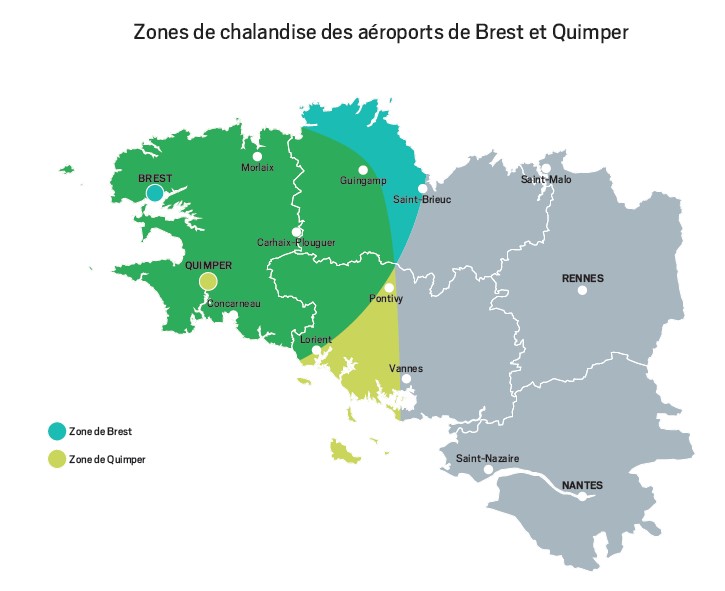 Lignes AériennesMensuelMensuel%CumulCumul%Lignes Aériennes201820172018/2017201820172018/2017Lignes régulièresLignes régulièresLignes régulièresLignes régulièresLignes régulièresLignes régulièresLignes régulièresPARIS CDG20 45220 862-2,0%250 451240 9983,9%PARIS ORLY24 17423 0265,0%288 614291 636-1,0%Sous-Total Régulier PARIS44 62643 8881,7%539 065532 6341,2%AJACCIO00-13 46313 4430,1%BASTIA00-13 07713 418-2,5%BORDEAUX9729176,0%14 26712 54413,7%CAEN1149-77,6%497100397,0%LYON15 92713 34619,3%158 964154 4292,9%LILLE1 9110-16 5722 079697,1%MARSEILLE9 6858 40215,3%115 703111 1354,1%MONTPELLIER2 6532 37811,6%28 64517 97459,4%NICE00-0741-OUESSANT28620837,5%3 1123 352-7,2%STRASBOURG00-01 150-TOULON1 8631 992-6,5%31 13835 711-12,8%TOULOUSE2 7242 5267,8%29 58523 43326,3%Sous-Total Régulier REGIONAL36 03229 81820,8%425 023389 7009,1%Lignes AériennesMensuelMensuel%CumulCumul%Lignes Aériennes201820172018/2017201820172018/2017BARCELONE00-16 43117 230-4,6%BIRMINGHAM00-1 2381 11810,7%CORFOU00-1 1940-GENEVE3320-3321 788-81,4%HERAKLION00-8 0378 505-5,5%LANZAROTE00-09 577-LONDRES LUTON00-01 298-MALAGA00-6 8400-PALERME00-6 0940-PALMA00-8 4180-SOUTHAMPTON00-1 1922 860-58,3%Sous-Total Régulier U.E.3320-49 77642 37617,5%AGADIR2230-4 3900-DJERBA00-1 0320-FES/SAISS1 8150-4 1590-MARRAKECH00-3 0713 120-1,6%Sous-Total Régulier Hors U.E.2 0380-12 6523 120305,5%TOTAL LIGNES REGULIERES83 02873 70612,65%1 026 516967 8306,06%Lignes non régulièresLignes non régulièresLignes non régulièresLignes non régulièresLignes non régulièresLignes non régulièresLignes non régulièresAJACCIO00-22513863,0%BASTIA00-0171-Sous-Total Non Régulier National00-225309-27,2%ATHENES00-1 869920666,7%DUBROVNIK00-893131581,7%FLORENCE00-00-FUERTEVENTURA0137-2 2053 172-30,5%FUNCHAL00-202459-56,0%HERAKLION00-3 3943 532-3,9%LANZAROTE9301 006-7,6%14 0666 574114,0%MALAGA00-1497 958-98,1%MALTE00-2962882,8%NAPLES00-00-PALERME00-06 307-PALMA00-1737 835-97,8%PULA00-1499950,5%RHODES00-4 8205 379-10,4%SANTORIN00-4971 164-57,3%TENERIFE477676-29,4%7 5191 064606,7%VENISE00-24674232,4%Sous-Total Non Réguliers U.E.1 4071 819-22,6%36 47844 045-17,2%CAP VERT - SAL00-228279-18,3%DJERBA00-01 010-MARRAKECH*00-00-AGADIR0184-1 528184730,4%Sous-Total Non Réguliers Hors U.E.0184-1 7561 47319,2%TOTAL LIGNES NON REGULIERES1 4072 003-29,76%38 45945 827-16,08%TOTAL NATIONAL80 65873 7069,4%964 313922 6434,5%TOTAL INTERNATIONAL3 7772 00388,6%100 66291 01410,6%TOTAL LIGNES COMMERCIALES84 43575 70911,53%1 064 9751 013 6575,06%TOTAL MILITAIRES et DIVERS1 13262780,5%14 22010 77632,0%TOTAL HORS TRANSIT85 56776 33612,1%1 079 1951 024 4335,3%TOTAL TRANSIT1 0792 105-48,7%25 50222 14615,2%TOTAL PASSAGERS86 64678 44110,46%1 104 6971 046 5795,55%